Министерство финансов Республики Карелия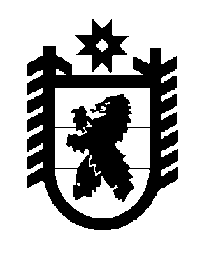 ПРИКАЗг. ПетрозаводскО внесении изменений в приказ Министерства финансов Республики Карелия от 27 августа 2010 года № 391Внести в приказ Министерства финансов Республики Карелия от 27 августа 2010 года № 391 «Об утверждении Положения о комиссии  Министерства финансов Республики Карелия по соблюдению требований к служебному поведению государственных гражданских служащих Республики Карелия и урегулированию конфликта интересов» следующие изменения:1. В пункте 13:подпункт «б» дополнить абзацем следующего содержания:«заявление гражданского служащего о невозможности выполнить требования Федерального закона от 7 мая 2013 года № 79-ФЗ «О запрете отдельным категориям лиц открывать и иметь счета (вклады), хранить наличные денежные средства и ценности в иностранных банках, расположенных за пределами территории Российской Федерации, владеть и (или) пользоваться иностранными финансовыми инструментами» (далее - Федеральный закон «О запрете отдельным категориям лиц открывать и иметь счета (вклады), хранить наличные денежные средства и ценности в иностранных банках, расположенных за пределами территории Российской Федерации, владеть и (или) пользоваться иностранными финансовыми инструментами») в связи с арестом, запретом распоряжения, наложенными компетентными органами иностранного государства в соответствии с законодательством данного иностранного государства, на территории которого находятся счета (вклады), осуществляется хранение наличных денежных средств и ценностей в иностранном банке и (или) имеются иностранные финансовые инструменты, или в связи с иными обстоятельствами, не зависящими от его воли или воли его супруги (супруга) и несовершеннолетних детей;»;подпункт «д» изложить в следующей редакции:«д) поступившее в соответствии с частью 4 статьи 12 Федерального закона от 25 декабря 2008 года № 273-ФЗ «О противодействии коррупции» и статьей 64.1 Трудового кодекса Российской Федерации в Министерство финансов Республики Карелия уведомление коммерческой или некоммерческой организации о заключении с гражданином, замещавшим должность государственной службы в государственном органе, трудового или гражданско-правового договора на выполнение работ (оказание услуг), если отдельные функции государственного управления данной организацией входили в его должностные (служебные) обязанности, исполняемые во время замещения должности в государственном органе, при условии, что указанному гражданину комиссией ранее было отказано во вступлении в трудовые и гражданско-правовые отношения с данной организацией или что вопрос о даче согласия такому гражданину на замещение им должности в коммерческой или некоммерческой организации либо на выполнение им работы на условиях гражданско-правового договора в коммерческой или некоммерческой организации комиссией не рассматривался.»;2.  Пункт 16 изложить в следующей редакции:«16. Заседание комиссии проводится в присутствии гражданского служащего, в отношении которого рассматривается вопрос о соблюдении требований к служебному поведению и (или) требований об урегулировании конфликта интересов, или гражданина, замещавшего должность государственной службы в Министерстве финансов Республики Карелия. При наличии письменной просьбы гражданского служащего или гражданина, замещавшего должность государственной гражданской службы Республики Карелия в Министерстве финансов Республики Карелия, о рассмотрении указанного вопроса без его участия заседание комиссии проводится в его отсутствие. В случае неявки на заседание комиссии гражданского служащего (его представителя) и при отсутствии письменной просьбы гражданского служащего о рассмотрении данного вопроса без его участия рассмотрение вопроса откладывается. В случае повторной неявки гражданского служащего без уважительной причины комиссия может принять решение о рассмотрении данного вопроса в отсутствие гражданского служащего. В случае неявки на заседание комиссии гражданина, замещавшего должность гражданской службы в государственном органе (его представителя), при условии, что указанный гражданин сменил место жительства и были предприняты все меры по информированию его о дате проведения заседания комиссии, комиссия может принять решение о рассмотрении данного вопроса в отсутствие указанного гражданина.»;3.  Дополнить пунктом 22.2 следующего содержания:«22.2. По итогам рассмотрения вопроса, указанного в абзаце четвертом подпункта «б» пункта 13 настоящего Положения, комиссия принимает одно из следующих решений:а) признать, что обстоятельства, препятствующие выполнению требований Федерального закона «О запрете отдельным категориям лиц открывать и иметь счета (вклады), хранить наличные денежные средства и ценности в иностранных банках, расположенных за пределами территории Российской Федерации, владеть и (или) пользоваться иностранными финансовыми инструментами», являются объективными и уважительными;б) признать, что обстоятельства, препятствующие выполнению требований Федерального закона «О запрете отдельным категориям лиц открывать и иметь счета (вклады), хранить наличные денежные средства и ценности в иностранных банках, расположенных за пределами территории Российской Федерации, владеть и (или) пользоваться иностранными финансовыми инструментами», не являются объективными и уважительными. В этом случае комиссия рекомендует Министру финансов Республики Карелия применить к гражданскому служащему конкретную меру ответственности.»;4. Пункт 23 изложить в следующей редакции:«23. По итогам рассмотрения вопросов, предусмотренных подпунктами «а», «б», «г» и «д» пункта 13 настоящего Положения, при наличии к тому оснований комиссия может принять иное, чем предусмотрено пунктами 19-22, и 22.1, 22.2 и 23.1 настоящего Положения, решение. Основания и мотивы принятия такого решения должны быть отражены в протоколе заседания комиссии.».И.о.Министра	А.А. Максимов«24 »апреля2015 года№121